附件：图1 全版报纸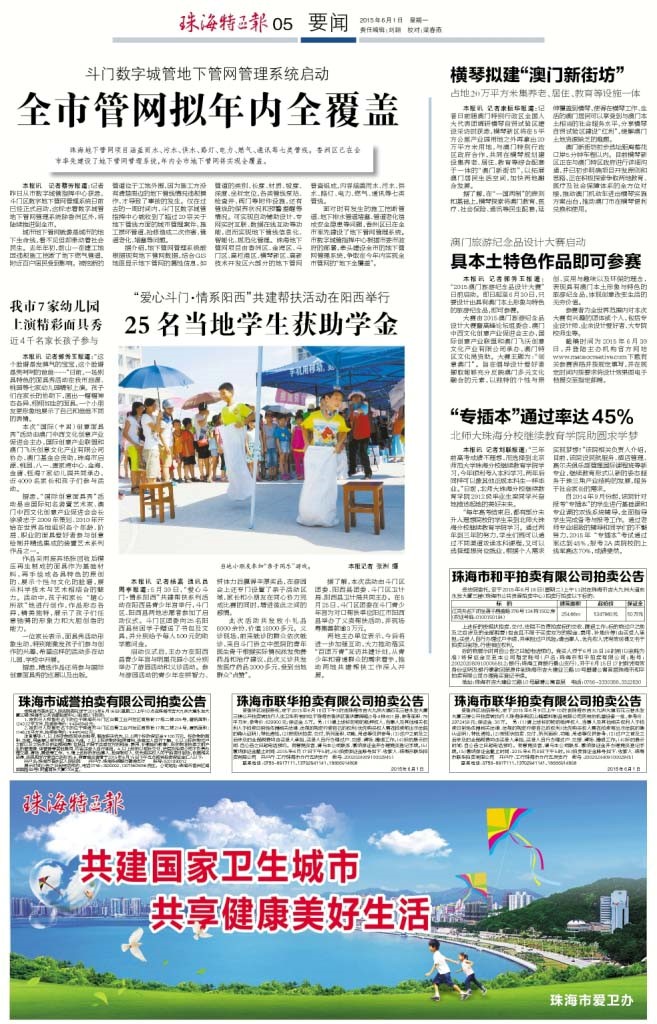 图2 拍卖公告单独页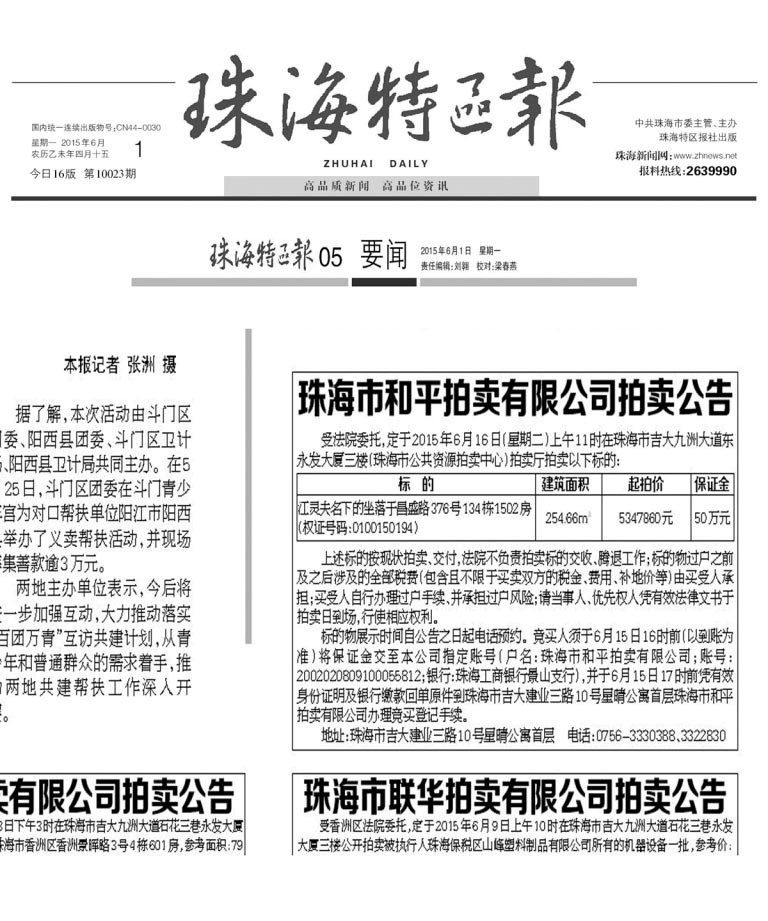 图3 两种报纸折叠样式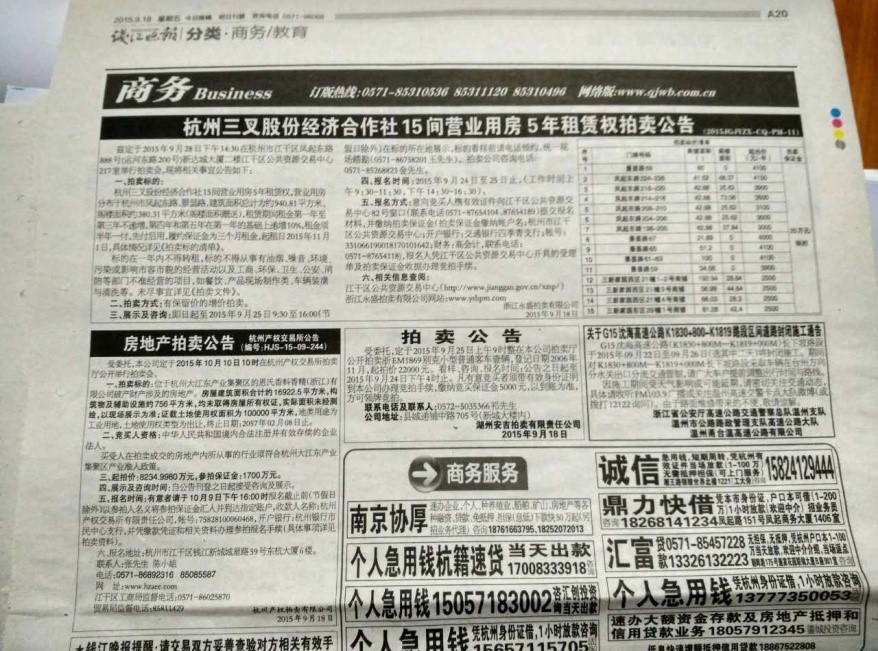 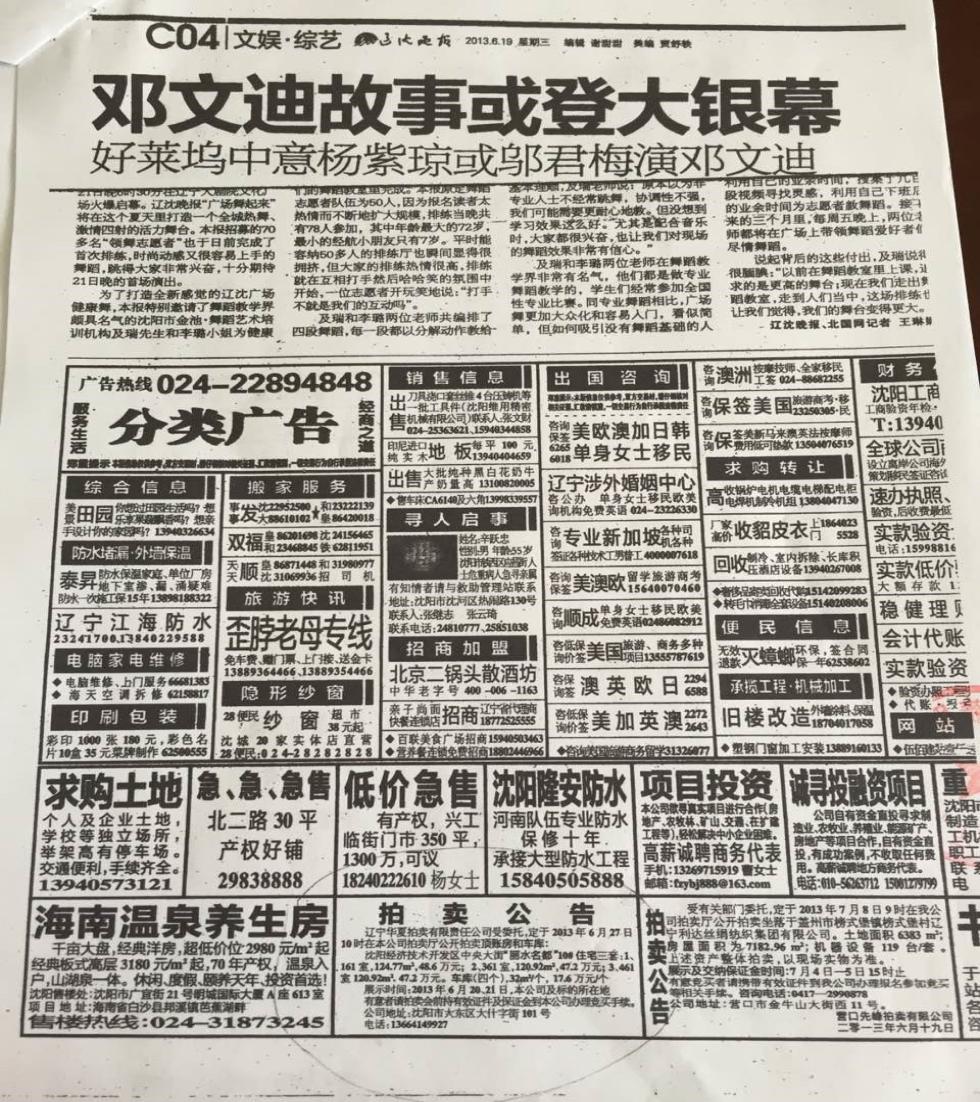 